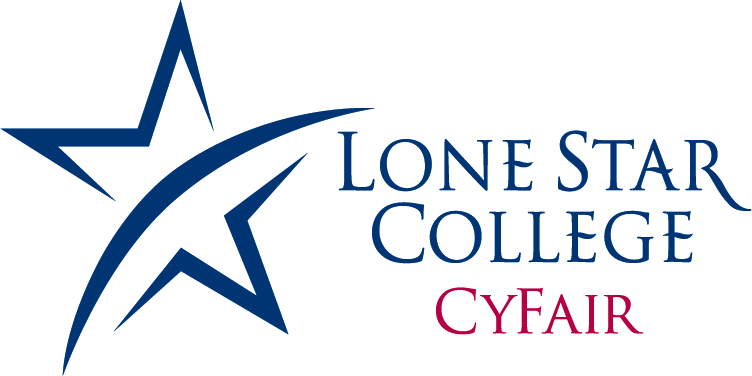 Firefighter Certification Course(August 2014-May 2015)   Facts1.  You must first apply at Lone Star College–CyFair through the online application process. You can do this at http://www.lonestar.edu/firefighter-emt-academy.htm.  You must also contact our dedicated advisor Denise Armstrong @ 281 290-3474 and set up an appointment to ensure you have met academic eligibility requirements.

You must complete the following course options before the academy begins:ENGL 0305 – Developmental Reader 2 or higher level course andENGL 0307 or 0356 – Developmental Writing 2 or higher level courseNREMT or TDSHS EMT-B (Highly recommended but not required)ORSatisfactory scores on placement exams. Your scores must be approved by the advisor before you register.  If your scores are not within the acceptable range you can also take above noted English courses to fulfill the requirements.  This is subct to advisor approval.  These courses must be completed during the summer semester and before the fall academy.  English requirements must be met before you start any of our Firefighter Certification Courses. You may register before completing the English requirements, but if the requirements are not met, you forfeit your spot within the academy. 2. Once an advisor has verified your eligibility to enter the program, you will be allowed to register for the following fall academy classes. (You must register for all classes listed below.)Second Semester (Spring 2015)Course Number Title						Credit HoursFIRS	1423	Firefighter Certification V				4FIRS	1329	Firefighter Certification VI				3FIRS	1433	Firefighter Certification VII				4FIRT	2171	Firefighter Agility & Fitness Prep II			1FIRT/FIRS Elective							3	SEMESTER TOTAL						            153.  Acceptance of the Lone Star College-CyFair Firefighter Academy requires that you be declared physically fit by your doctor. The required physical examination form is included with this information package. These forms must be submitted to the Fire Academy Secretary by the first week of July, 2014. 4.  Recruits are selected on a first come, first serve basis. There are limited slots. Registration for the fall academy will begin in early April 2014. Enrollment is limited to 35 students for the day class and 30 students for the night class. 5.  General Physical Fitness Recommendations:Must be able to run 2 miles in under 18 minutes.Must be able to lift heavy obcts, approximately 150 pounds.Fully participate in a required physical agility course while attending the academy.Be in good general health.Weight in proportion to height.Turn in completed physical examination form signed by your doctor. Due by the first week of July, 2013. (Form is to be returned to ESEC staff)6.  Mandatory Orientation Sessions will be scheduled for July 2014, with the dates to be announced in June 2014.  There will be two sessions scheduled, one at 3:00pm and the other at 6:00pm.  You must attend at least one session. At these sessions, recruits will be able to purchase uniforms and be fitted for fire fighter gear rental.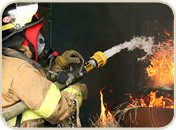 10.  The approximate cost of the academy is as followed:	Fire Commission Testing fees                                     	             $85.00	LSC-CyFair at Barker Cypress Campus
The CyFair Firefighter Academy will start the last week in August 2014 and runs for two (2) semesters, ending the first week in May 2015. (approximately nine months) Fall SemesterDay Academy : Monday through Thursday from 8:00am-4:00pmNight Academy : Monday through Thursday from 5:00pm-11:00pm Spring SemesterDay Academy : Tuesday through Thursday from 8:00am-4:00pm Firefighter TrainingNight Academy : Tuesday through Thursday from 5:00pm-11:30pm Firefighter TrainingFinancial Aid 
The four most common types of aid are grants, loans, scholarships and work-study. Visit the Lone Star College–CyFair Financial Aid department to learn more, or visit the following sites.www.lonestar.edu/6402/www.fastweb.comContact the Financial Aid Department 
Barker Cypress Campus – CASA BuildingPhone: (281) 290-3200
E-mail: cfcinfo@lonestar.eduContact Veteran Affairs
Barker Cypress Campus – CASA Bulding
Phone: (281) 290-3200
E-mail: cfcinfo@lonestar.eduWorkforce Solutions 
Susan Dixon(281) 644-1030 ext. 3005susan.dixon@wrksolutions.comFirst Semester (Fall 2014)First Semester (Fall 2014)First Semester (Fall 2014)First Semester (Fall 2014)CourseNumberTitleCredit HoursCredit HoursFIRS 1301Firefighter Certification I 33FIRS 1407Firefighter Certification II 44FIRS 1313Firefighter Certification III 33FIRS 1319Firefighter Certification IV 33FIRT 1171Firefighter Agility & Fitness Prep 11SEMESTER TOTALSEMESTER TOTALSEMESTER TOTAL14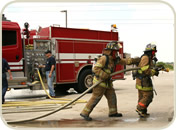 14Tuition (in-district)  $ 975.00-Fall, $ 1100.00-Spring$ 975.00-Fall, $ 1100.00-SpringTuition (out-of-district)  $ 2000.00-Fall, $ 2000.00-Spring$ 2000.00-Fall, $ 2000.00-SpringBooks$ 450.00$ 450.00Uniforms and running shoes$ 500.00$ 500.00Mandatory Background check. Due in July.		       $35.00* see attached form$35.00* see attached formFire Fighter gear rental (9 months)*$ 750.00 (price subject to change)$ 750.00 (price subject to change)*Your own NFPA Structural Firefighting Gear may be used upon our approval.*Your own NFPA Structural Firefighting Gear may be used upon our approval.*Your own NFPA Structural Firefighting Gear may be used upon our approval.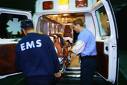 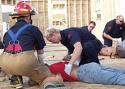 